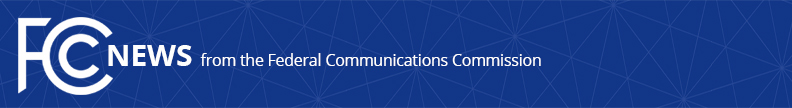 Contacto de prensa: Paloma Perez Paloma.Perez@fcc.govPara publicación inmediataMÁS DE 20 MILLONES DE HOGARES YA ESTÁN INSCRITOS EN EL MAYOR PROGRAMA NACIONAL PARA INTERNET DE ALTA VELOCIDAD ASEQUIBLELa FCC destaca el alto número histórico de hogares de bajos ingresos inscritos en el Programa de Descuentos para Internet (ACP)  -- WASHINGTON, 17 de agosto de 2023— Jessica Rosenworcel, presidenta de la Comisión Federal de Comunicaciones (Federal Communications Commission, FCC, por sus siglas en inglés) anunció esta semana que más de 20 millones de hogares ya se han inscrito en el programa de la agencia conocido como Programa de Descuentos para Internet (Affordable Connectivity Program, ACP, por sus siglas en inglés). Se trata del mayor programa nacional destinado a dar asequibilidad a la conexión de internet de alta velocidad.  Gracias al soporte financiero de la ley bipartidista de inversión en infraestructura y empleo (Infrastructure Investment and Jobs Act), millones de familias que previamente no tenían acceso a internet, o que tenían dificultades para cumplir con los pagos de internet, ahora cuentan con este servicio, tan necesario para la vida actual.  Los hogares de bajos ingresos elegibles pueden recibir un descuento mensual de hasta $30 en su servicio de internet y de hasta $75 mensual en el caso de hogares elegibles en tierras Tribales que califican.  Los hogares elegibles también pueden recibir un descuento, por una sola vez, de hasta $100 en el precio de una computadora portátil o de escritorio, o de una tableta electrónica, cuando compran el equipo a un proveedor participante y el hogar contribuye con por lo menos $10 y hasta con $50 del precio de la transacción. “Por mucho tiempo, las gestiones para cerrar la brecha digital se han enfocado en una parte de la ecuación—la falta de infraestructura física para la conexión a internet.  Pero sabemos que, aunque hubiese acceso desde el punto de vista técnico, para muchas personas el costo de acceder a internet era demasiado alto.  Gracias a las inversiones del Congreso, disponemos de nuevas herramientas para enfrentar ambos desafíos, incluyendo el Programa de Descuentos para Internet (ACP) que otorga asistencia a las familias con dificultades para mantener su conexión, para que así logren mantener su servicio o accedan al mismo, ayudándoles a pagar por internet, algo tan necesario para la vida actual”, dijo Jessica Rosenworcel.  La presidenta de la FCC agregó: “Inscribir a más de 20 millones de hogares no es un logro menor—y no habría sido posible sin la colaboración de organizaciones comunitarias en las áreas rurales, suburbanas y urbanas de todo el país que están ayudando a difundir la existencia de este formidable programa.  Ya hemos avanzado muchísimo ayudando a las familias a conectarse a internet, demasiado como para echar pie atrás”.Un hogar es eligible para el Programa de Descuentos para Internet (ACP) si cumple con alguna de las siguientes condiciones: El hogar tiene un ingreso igual o menor al 200% de las pautas federales de pobreza (Federal Poverty Guidelines, en inglés). Es decir, unos $60,000 anuales para una familia de cuatro personas o de $29,000 anuales para una persona sola.Alguien del hogar, incluyendo hijos o dependientes, participa en ciertos programas gubernamentales de asistencia como SNAP, Medicaid, WIC, programa de asistencia federal para la vivienda (Federal Housing Assistance) u otros.Alguien del hogar participa en el Programa Nacional de Almuerzos Escolares o el Programa de Desayunos Escolares (National School Lunch Program or the School Breakfast Program).Alguien del hogar recibió una Beca Federal Pell (Federal Pell Grant) durante el año de premiación en curso.Alguien del hogar ya recibe un beneficio Lifeline.Un hogar también puede calificar para el ACP mediante algún programa para personas de bajos ingresos ya ofrecido por un proveedor participante.   Para alcanzar el hito de inscripciones logrado a la fecha, la FCC ha contado con la robusta colaboración de organizaciones locales, estatales y federales, las que han actuado como representantes asociados en las actividades de extensión y difusión del ACP.  Hasta ahora, la FCC ha organizado o participado en más de 1,400 eventos en persona o virtuales, y ofrece materiales de difusión en más de 10 idiomas.  Además de colaborar estrechamente con otras agencias federales para promover la inscripción en el programa, la FCC condujo una campaña publicitaria pagada, en medios de difusión a nivel nacional, con el soporte de fondos aportados por el Congreso destinados a realizar actividades de difusión.  En relación con esto último, la FCC ha comprometido más de $72 millones en asignaciones, a nivel estatal y local, para subvenciones de difusión “228 ACP Outreach Grants” emitidas a entidades gubernamentales a nivel estatal, local y Tribal, además de instituciones comunitarias, de confianza, afiliadas. Asimismo, junto con las amplias gestiones de difusión, la FCC destacó los importantes beneficios a los consumidores de hogares elegibles e instancias colaboradoras en actividades de extensión. Las protecciones para los consumidores incluyen un centro de soporte multilingüe enfocado en el programa ACP (ACP Support Center), normas de la FCC destinadas a proteger a los consumidores que participan en el ACP y un proceso de quejas especialmente centrado en el programa ACP, en caso de que los consumidores encuentren alguna dificultad relacionada con el programa. Para obtener más información sobre la eficacia del Programa de Descuentos para Internet (ACP) de la FCC, por favor, visite el sitio web con datos estadísticos del programa (en inglés).  Asimismo, quienes estén interesados en compartir información sobre el ACP con sus comunidades podrán encontrar materiales de difusión en https://www.fcc.gov/acp-consumer-outreach-toolkit o https://www.affordableconnectivity.gov/community-resources/, incluyendo en idioma español y lenguaje ASL, además de videos informativos sobre el programa.  Para obtener una lista completa de las exigencias de elegibilidad e información adicional sobre el ACP, visite GetInternet.gov (en inglés) o AccedeaInternet.gov
###
Media Relations: (202) 418-0500 / ASL: (844) 432-2275 / Twitter: @FCC / www.fcc.gov This is an unofficial announcement of Commission action.  Release of the full text of a Commission order constitutes official action.  See MCI v. FCC, 515 F.2d 385 (D.C. Cir. 1974).